Rotary Club of Carleton Place  & Mississippi Mills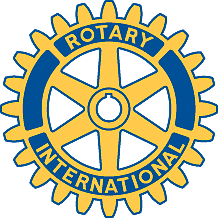    Bulletin: December 15, 2006                MEETING OF DECEMBER 12Our Christmas dinner for seniors from Mississippi Mills, Carleton Place and Beckwith replaced the regular meeting of December 12. All Rotarians (except for David K. who is still recuperating) attended and served our guests. A total of 90 seniors were served and Rotarians and their guests numbered 27 so 117 individuals enjoyed the delicious turkey dinner.The Club is indebted to Sean Murphy for his musical contribution throughout the evening. His only pause was about a five minute meal break. The seniors seemed to appreciate his jived up renditions the most.  All in all it was a very successful evening.The December 19 meeting will be at the regular time although we may find ourselves moved up to the Silver Dart room to make way for a Christmas party.Please remember that we need volunteers to serve on committees. In particular we need volunteers to take over from Marion and George next July as chairs of the Community Service and Club Service committees respectively.  Step up to the plate folks!